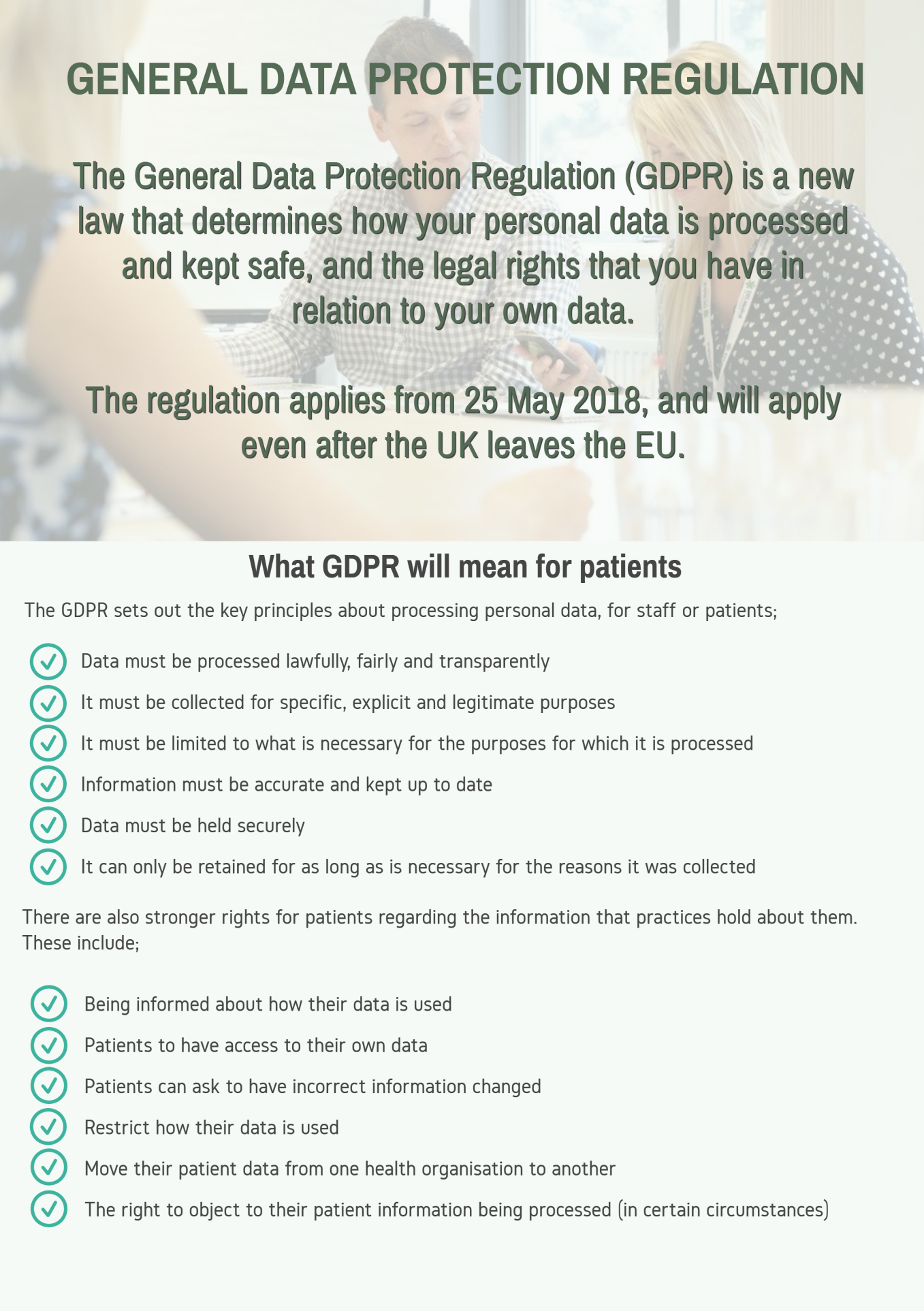 NEWBURY GROUP PRACTICEWhat is GDPR?GDPR stands for General Data Protection Regulations and is a new piece of legislation that will supersede the Data Protection Act. It will not only apply to the UK and EU; it covers anywhere in the world in which data about EU citizens is processed.Practices must comply with subject access requestsWhere we needs your consent to process data, this consent must be freely given, specific, informed and unambiguousThere are new, special protections for patient dataThe Information Commissioner’s Office must be notified within 72 hours of a data breachHigher fines for data breaches – up to 20 million eurosWhat is ‘patient data’?Patient data is information that relates to a single person, such as his/her diagnosis, name, age, earlier medical history etc. What is consent?Consent is permission from a patient – an individual’s consent is defined as “any freely given specific and informed indication of his wishes by which the data subject signifies his agreement to personal data relating to him being processed.”The changes in GDPR mean that we must get explicit permission from patients when using their data. This is to protect your right to privacy, and we may ask you to provide consent to do certain things, like contact you or record certain information about you for your clinical records.Individuals also have the right to withdraw their consent at any time.The GDPR is similar to the Data Protection Act (DPA) 1998 (which the practice already complies with), but strengthens many of the DPA’s principles. The main changes are:Contact usNewburygrouppractice@nhs.net0208 554 1094Scan this code with your mobile for more on  GDPR. 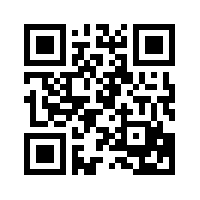 